Apmācību kurss „Kļūsti par uzņēmēju 5 dienās”
Vidzemes Augstskola, Cēsu iela 4 , Valmiera
PIETEIKŠANĀS ANKETA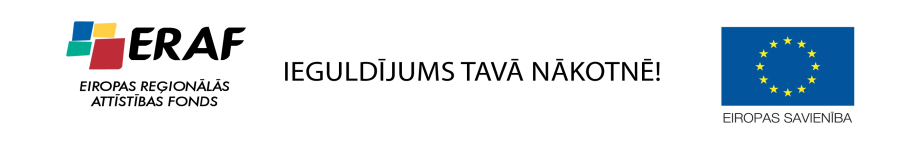 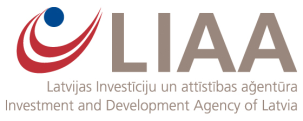 Vārds:Vārds:Uzvārds:Uzvārds:Tālruņa Nr., e-pasta adrese:Tālruņa Nr., e-pasta adrese:Pašreiz Jūs esat: Pašreiz Jūs esat: [   ] topošais (-ā) uzņēmējs (-a);[   ] jaunais (-ā) uzņēmējs (-a);[   ] pamatstudiju ______ kursa students (-e);[   ] maģistrants (-e);[   ] doktorands (-e);Augstskola:Augstskola:Fakultāte/Studiju programma:Fakultāte/Studiju programma:Apmācību kursa laiks:Apmācību kursa laiks:Raksturojiet, lūdzu, 5 - 10 teikumos savu biznesa ideju – iecerēto darbības jomu, uzņēmuma darbības vietu, mērķauditoriju, piedāvājuma atšķirīgumu no tirgū jau esošo uzņēmumu piedāvājuma u.tml.Raksturojiet, lūdzu, 5 - 10 teikumos savu biznesa ideju – iecerēto darbības jomu, uzņēmuma darbības vietu, mērķauditoriju, piedāvājuma atšķirīgumu no tirgū jau esošo uzņēmumu piedāvājuma u.tml.Raksturojiet, lūdzu, 5 - 10 teikumos savu biznesa ideju – iecerēto darbības jomu, uzņēmuma darbības vietu, mērķauditoriju, piedāvājuma atšķirīgumu no tirgū jau esošo uzņēmumu piedāvājuma u.tml.Raksturojiet, lūdzu, 5 - 10 teikumos savu biznesa ideju – iecerēto darbības jomu, uzņēmuma darbības vietu, mērķauditoriju, piedāvājuma atšķirīgumu no tirgū jau esošo uzņēmumu piedāvājuma u.tml.Apraksts:2014.gada __.___________   _____________paraksts un atšifrējums2014.gada __.___________   _____________paraksts un atšifrējums